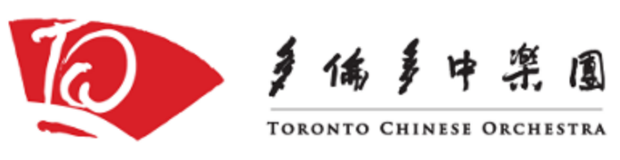 Audition GuidelinesYour audition will consist of the following:Prepared performance: you will be given two excerpts to prepare Sight reading: clap the rhythm of an unfamiliar excerpt 
       You will not be required to play your instrumentInterviewSample Excerpt for TCO Applicants (Erhu):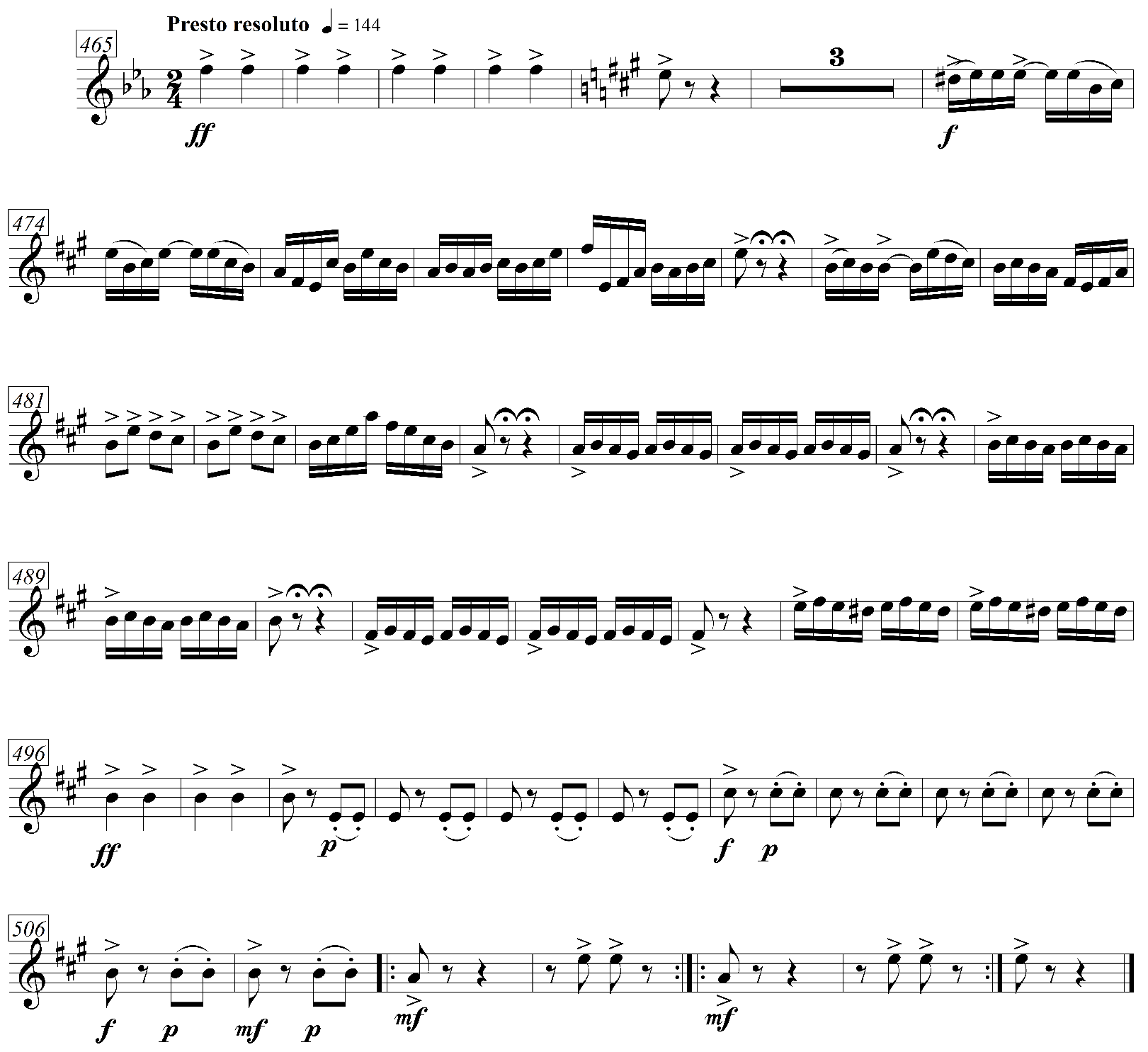 Sample Excerpt for TYCO or TCCO Applicants (Erhu):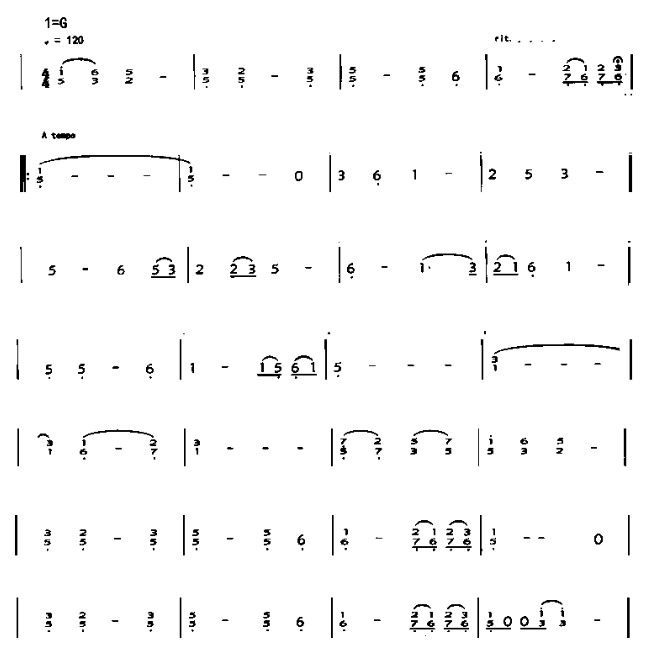 Assessment Guidelines:Level 3Level 2Level 1Preparation (25%)Audition carefully preparedPlays at given speedReads staff notation or prepared own jianpuAudition carefully preparedPlays somewhat below given speedUnable to read staff notation or did not prepare own jianpuAudition not well-prepared with many errorsPlays significantly below given speedUnable to read staff notation or did not prepare own jianpuRhythm(25%)Maintains steady pulse throughoutRhythms played flawlessly regardless of difficultyPulse generally steady but occasionally waversEasier rhythms correct but more difficult ones less accurateNon-existent or widely-fluctuating pulseFew rhythms are correctTuning(20%)Tunes own instrumentPlays in tune, regardless of keyPlays any number of keysTunes own instrument Plays in tune with common keys or patternsPlays a limited number of keysCannot tune own instrumentSerious tuning issues, even with common keys or patternsPlays 1 or 2 keysEnsemble(15%)Responds well to verbal directionsFollows conductor’s gestures Responds well to verbal directionsUnable to follow conductor’s gesturesDifficulty responding to verbal directions Unable to follow  conductor’s gesturesMusicality(15%)Follows all musical directionsFollows some musical directionsFollows few musical directions